Template Cover Proposal Tugas Akhir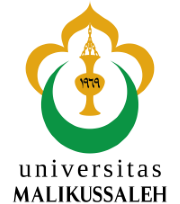 (ukuran logo Tinggi 5,4 cm – Lebar 4,76 cm)PROPOSAL TUGAS AKHIR(Huruf Time New Roman ukuran 12 bold)JUDUL PROPOSAL TUGAS AKHIR(Huruf Time New Roman ukuran 14 bold)Untuk memenuhi sebagian dari syarat-syaratyang diperlukan dalam penulisan Tugas Akhir Program Sarjana               (Huruf Time New Roman ukuran 12 bold)Diusulkan Oleh:MUHAMMAD RAFIF FAWAZ060120006(Huruf Time New Roman ukuran 12 bold)PROGRAM STUDI TEKNIK MESINJURUSAN TEKNIK MESIN FAKULTAS TEKNIKUNIVERSITAS MALIKUSSALEHLHOKSEUMAWE2022(Huruf Time New Roman ukuran 12 bold)Template Cover Tugas Akhir(ukuran logo Tinggi 5,4 cm – Lebar 4,76 cm)TUGAS AKHIR (SKRIPSI)(Huruf Time New Roman ukuran 12 bold)JUDUL TUGAS AKHIR(Huruf Time New Roman ukuran 14 bold)Diajukan sebagai syarat yang diperlukanuntuk memperoleh gelar Sarjana Teknik(Huruf Time New Roman ukuran 12 bold)Disusun  Oleh:MUHAMMAD RAFIF FAWAZ060120006(Huruf Time New Roman ukuran 12 bold)PROGRAM STUDI TEKNIK MESINJURUSAN TEKNIK MESIN FAKULTAS TEKNIKUNIVERSITAS MALIKUSSALEHLHOKSEUMAWE2022(Huruf Time New Roman ukuran 12 bold)Template Cover Laporan Kerja Praktek(ukuran logo Tinggi 5,4 cm – Lebar 4,76 cm)LAPORAN KERJA PRAKTEK (Huruf Time New Roman ukuran 12 bold)JUDUL LAPORAN KERJA PRAKTEK(Huruf Time New Roman ukuran 14 bold)Untuk memenuhi sebagian dari syarat-syaratyang diperlukan dalam menyelesaikan Program Sarjana               (Huruf Time New Roman ukuran 12 bold)Oleh:MUHAMMAD RAFIF FAWAZ060120006(Huruf Time New Roman ukuran 12 bold)PROGRAM STUDI TEKNIK MESINJURUSAN TEKNIK MESIN FAKULTAS TEKNIKUNIVERSITAS MALIKUSSALEHLHOKSEUMAWE2022(Huruf Time New Roman ukuran 12 bold)